Grupa I – propozycja zajęć – 15.05.20r.Temat kompleksowy: „Wiosenna łąka”Temat dnia: „Wszędzie wiosna!”Cele:Dziecko:z uwagą słucha utwory z dziecięcej literatury; rozpoznaje i nazywa wybranych „mieszkańców” łąki;naśladuje odgłosy wydawane przez owady;ćwiczy narządy mowy na zgłoskach: bzyk, bzyk;naśladuje owady podczas zabawy;rozwija improwizację ruchową;poznaje różne postawy bohaterów literackich; dokonuje oceny ich postępowania; rozróżnia zachowania pozytywne i negatywne; wie, że nie należy oceniać innych po wyglądzie; wie, że naśmiewanie, poniżanie, przezywanie jest złe;reaguje na umowne sygnały słowne i dźwiękowe;odgaduje zagadki słowne;estetycznie wykonuje pracę plastyczną;rozwija zdolności manualne;z uwagą obserwuje działania rodzica.„Mała pszczółka” – ćwiczenia ortofoniczne na podstawie wiersza D. Szlagowskiej. Bzyk, bzyk, bzyk, pszczółka mała,bzyk, bzyk, bzyk, miód zbierała.Bzyk, bzyk, bzyk, do dzbanuszka,bzyk, bzyk, bzyk, na kwiatuszkach.Bzyk, bzyk, bzyk, odleciałai do ula w dzbanku miód zabrała.Bzyk, bzyk, bzyk, w ulu pszczółkimają teraz miodu pełne półki.Rodzic czyta po jednym wersie wierszyka a dziecko go powtarza. Następnie rodzic rozmawia z dzieckiem na temat piosenki przy ilustracji ula i pszczół.O kim był wierszyk?Jak bzyczała pszczółka?Co robiła mała pszczółka?Gdzie szukała miodu? Do czego zbierała miód?Gdzie mają pszczółki miodu pełne półki?„Pszczółki! Do ula!” – zabawa rytmiczno – ruchowa przy muzyce.Dzieci – pszczółki latają w różnych kierunkach, w rytm muzyki, machają rękami jak skrzydełkami i cicho bzyczą: bzzzz, bzzzz. Na hasło: Pszczółki do ula! Biegną do ula, siadają i rytmicznie klaszczą w ręce, powtarzając tekst: Pszczółki nektar pozbierały i do ula poleciały. Zabawę powtarzamy kilkakrotnie. „Bajka o Pajączku” – słuchanie bajki terapeutycznej Marii Molickiej; uwrażliwienie dzieci na równe traktowanie wszystkich bez względu na wygląd; odróżnianie złego zachowania od dobrego.„Bajka o Pajączku” Mały pajączek ciężko zachorował. Wiele dni przeleżał w szpitalu. Często myślał            o swoich kolegach, tęsknił za nimi. Marzył o wspólnych zabawach, rozmowach, nie mógł się doczekać, kiedy wróci do domu i wreszcie pójdzie do szkoły. No jesteś prawie wyleczony – powiedział pewnego dnia doktor. Musisz się tylko jak najszybciej nauczyć chodzić o kulach, bo twoje nóżki są jeszcze bardzo słabe. E – pomyślał sobie pajączek. – To nic wielkiego, nauczę się tego, a potem wrócę do domu, do szkoły i będę już z moimi kolegami. Wszystkie ćwiczenia wykonywał z wielką chęcią i energią, nieraz ścierał pot z czoła, przezwyciężał ból, ale nie poddawał się. Marzył o dniu, kiedy koledzy przyjmą go z powrotem do grupy. Opanował doskonale sztukę chodzenia o kulach, potrafił nawet chodzić sam, podpierając się jedna kulą. To był wielki sukces, cieszył się i lekarz, i pielęgniarki, i rodzice, a pajączek był wprost szczęśliwy, nie mógł się tylko doczekać, kiedy pójdzie do szkoły. Nareszcie nastąpił ten długo oczekiwany dzień. Rodzice podwieźli go pod budynek, a dalej szedł sam, podpierając się kulą. Serce rozpierała mu radość, że już za chwilę będzie razem z kolegami. Wszedł do klasy i ... Najpierw rozległa się cisza, a potem posypały się wyzwiska: kulas, kuternoga, niezgrabek – i śmiech, wytykanie palcami. Pajączek zagryzał zęby z bólu, płakał       w środku, ale na twarzy nie pojawiła się żadna łza. Doszedł do ławki, usiadł. Jeszcze nigdy nie czuł się taki smutny, bez sił, zmęczony. Od taj pory w szkole stał zawsze na uboczu, nie bawił się z innymi. Po szkole spędzał czas w mieszkaniu, nie wychodził na podwórko. Minęło kilka tygodni. Nauczycielka – pani Pajęczyca – poinformowała uczniów, że odbędzie się w szkole wielki konkurs, rywalizacja między klasami na najpiękniejszą pracę, jaka tylko potrafią wykonać pajączki. Co to za konkurs, co to za zadanie? – pytały bardzo zaciekawione. A co pająki potrafią robić najlepiej? – zapytała pani. Oczywiście pajęczynę! – chórem odkrzyknęła klasa. Tak zgadłyście – potwierdziła nauczycielka. – Jest to bardzo ważny konkurs dla pajączków, bardzo – powtórzyła. – brać się do pracy, bo za tydzień rozstrzygnięcie – dodała. Przez cały tydzień pajączki zbierały się w grupki, dyskutowały, chwytały się za główki, bo każdy chciał zwyciężyć. Ostatniego dnia przyniosły swe prace                 i trwało niekończące się porównanie. Tylko pracy naszego pajączka nikt nie oglądał. Miał ja zawiniętą w papier i tak ją oddał pani. Po godzinie pani Pajęczyca wpadła do klasy jak bomba i z radością obwieściła: Praca ucznia z naszej klasy zwyciężyła! Kto, kto jest tym szczęśliwcem – poruszeni pytają jedni przez drugich. Pani rozwinęła rulon i przed ich oczyma ukazała się cała utkana z promieni słońca sieć, mieniąca się wszystkimi kolorami tęczy. Jaka piękna, cudowna – szepczą. Ale, ale, proszę pani, to nie jest praca żadnego z nas – powiedzieli uczniowie, zawiedzeni. To jest pajęczynowa sieć naszego pajączka – powiedziała pani i podeszła do niego, całując go serdecznie. On, ten kuter noga ... to niemożliwe – kiwały główkami. Tak pięknie tkać nie potrafi nikt – powiedziała pani. – Dzięki niemu nasza klasa wygrała konkurs i w nagrodę pojedziemy do grot zobaczyć najstarsze sieci pajęcze. Hurra, hurra! – rozległy się gromkie krzyki. Rzucili się wszyscy na pajączka, gratulując mu                        i ściskając go. Od tej pory już nikt go nie przezywał, przeciwnie – wszyscy chcieli się z nim bawić i uczyć, byli dumni z jego umiejętności. Rozmowa dotycząca treści opowiadania:Co przydarzyło się pajączkowi?Dlaczego pajączek cieszył się, ze wychodzi ze szpitala?Jak zachowywali się koledzy z grupy?Co w takich sytuacjach czuł pajączek?Co się stało, gdy pajączek wygrał konkurs?,,Pająk i muchy” – zabawa orientacyjno – porządkowa. Dzieci biegają po dywanie, bzykają jak muchy: bzzz... w rogu pokoju, w swojej pajęczynie                z obręczy czyha rodzic – pająk, na hasło: „Raz, dwa, trzy, pająk patrzy!” – muchy                  zastygają w bezruchu. Pająk spaceruje między nimi i jeśli którekolwiek z dzieci się poruszy albo zaśmieje, zabiera je do pajęczyny.„Żaba” – rozwiązanie zagadki Joanny Wasilewskiej połączone z pracą plastyczną: „Zielona żabka” – malowanie farbami plakatowymi (ilustracja dołączona na końcu).Gdy w gęstej siedzi trawie,
jest niewidoczna prawie.
Kum – kum! Tak się odzywa.
Czy wiesz jak się nazywa?  Rodzic czyta dziecku zagadkę. Po odgadnięciu zagadki dziecko otrzymuje kartkę z szablonem żaby. Najpierw ołówkiem obrysowuje wykropkowane elementy, następnie maluje żabkę zieloną farbą plakatową, natomiast liścia, na którym siedzi ciemniejszym odcieniem zieleni. Na koniec malutkim kawałeczkiem gąbki zamoczonym w niebieskiej farbie maluje tło.  „Gra w zielone” – zabawa ruchowa przy muzyce.Dzieci maszerują, podskakują po obwodzie kola przy dźwiękach muzyki, na hasło: Zielony!  – szukają czegoś zielonego i dotykają tego. Na dźwięk muzyki – wracają do koła i maszerują dalej. Jeżeli rodzic wypowie inny kolor, dzieci zatrzymują się bez ruchu.„Na wiosennej łące” – rozwiązywanie zagadek słownych.Dzieci odgadują zagadki i wskazują na ilustracjach owady, które są ich rozwiązaniami (wykorzystujemy ilustracje łąki z wcześniejszych zajęć).Dźwigam dom na grzbiecie, 					Błyszczą jej kropkimam malutkie rogi, 						w promieniach słonka,chodzę bardzo wolno, 					lata nad łąką,czasem w poprzek drogi. (ślimak) 				a zwie się... (biedronka)Mam skrzydełka delikatne 					Chociaż jestem bardzo mała,tak jak płatki kwiatów. 					pracuję wytrwale.Lekko się unoszę nad łąką, 					Nie niszcz mego domu,gdy tylko zaświeci słonko. (motyl) 				szanuj moją pracę. (mrówka)Skacząc po łące, szybko uciekam, 				Czerwone mam nogigdy dziób bociana ujrzę z daleka. (żaba) 			i białe piórka.Kiedy żaby mnie zobaczą,Nektar z kwiatów zbieram, 					w wodę dają nurka. (bocian)i w miód słodki go zamieniam. (pszczoła)Dodatkowe materiały do wyboru dla chętnych dzieci zamieszczone na końcu.Miłego dnia i udanej zabawy ;)Wychowawczynie z gr. IBajka o pszczołach - Tajemnicza Kuchnia, Ciufcia.plwww.youtube.com/watch?v=r65R8crNjigZ kamerą wśród pszczół | Odcinek 2www.youtube.com/watch?v=PX8JKShqt9c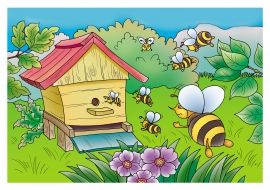 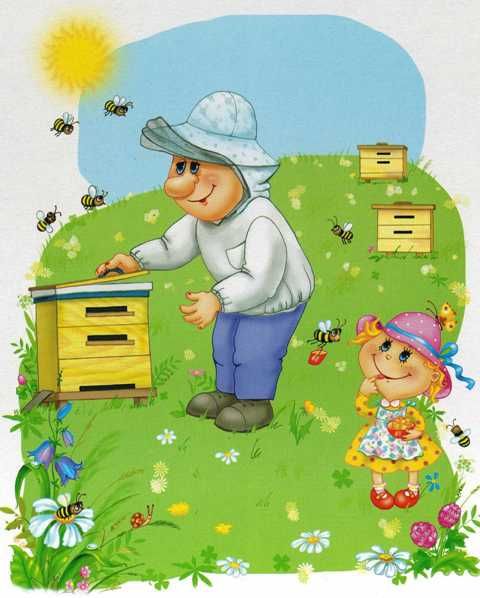 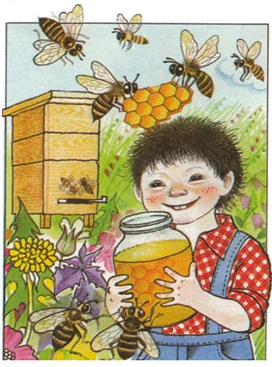 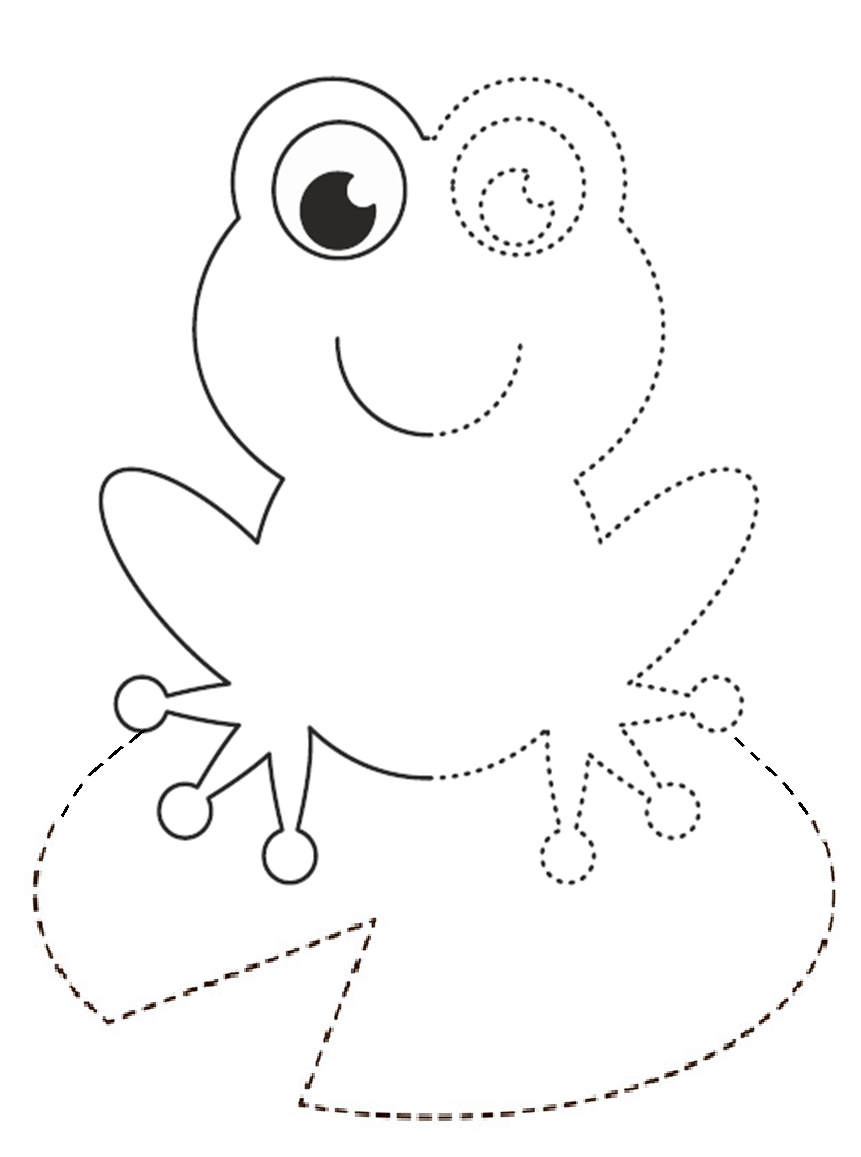 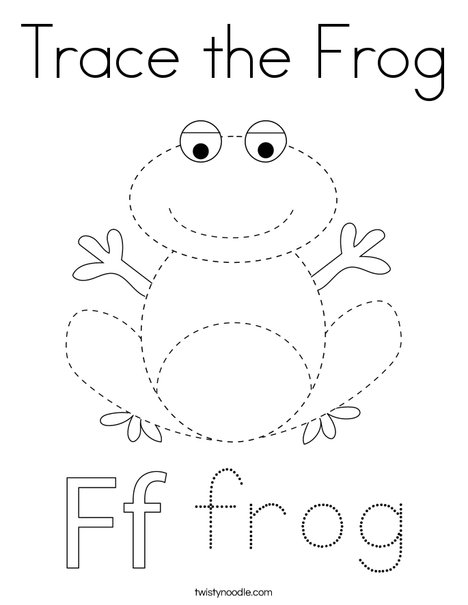 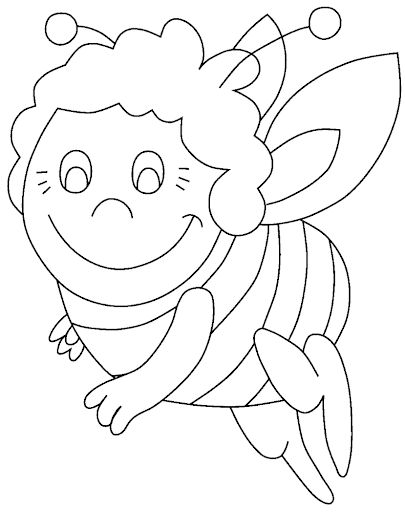 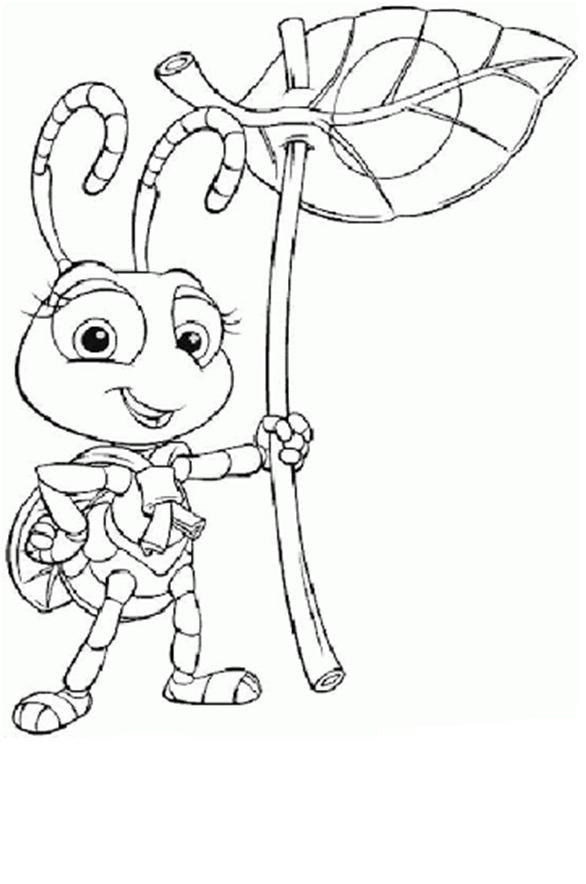 